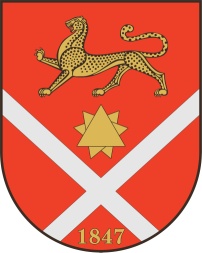 Заключениек проекту решения Собрания представителеймуниципального образования Бесланского городского поселенияПравобережного района Республики Северная Осетия - Алания"О бюджете МО Бесланского городского поселения на 2018 год"Общие положения.        Заключение Контрольно – счетной палаты на проект решения Собрания представителей муниципального образования Бесланского городского поселения "О бюджете МО Бесланского городского поселения на 2018 год " проект решения подготовлен в соответствии с требованиями Бюджетного кодекса РФ .         При подготовке заключения Контрольно – счетной палатой использовались действующие федеральные, республиканские и местные нормативные правовые акты, регламентирующие порядок формирования бюджета на 2018 год и уточненные показатели бюджета МО Бесланского городского поселения на 2017 год.      Объем представленных с проектом решения Собрания представителей   документов и материалов в основном соответствует перечню, установленному ст. 184.2 Бюджетного кодекса РФ:Основные характеристики проекта бюджета на 2018 год           Прогнозируемый общий объем доходов бюджета на 2018 год сформирован в сумме 74 804тыс. руб. с учетом средств получаемых из республиканского и районного бюджета по разделу "Безвозмездные поступления"   в сумме 7 423 тыс. руб. т.е. дотации бюджету на выравнивание бюджетной обеспеченности, что составляет 9,9 % от запланированной на 2018 год суммы доходов.          Собственные доходы на 2018 год планируются в сумме 67 381 тыс. руб. с  увеличением против 2017 года на 2 000 тыс. рублей или на 3%.                   В 2018 году бюджет муниципального образования Бесланского городского поселения сбалансирован.Основные параметры бюджета МО Бесланского городского поселенияТаблица №1                                                                                          (в тыс. рублей)Доходы бюджета на 2018 год.           В структуре доходов бюджета налоговые и неналоговые  доходы на 2018 год прогнозируются в сумме 67 381,0 тыс. руб. В составе доходов бюджета налоговые доходы составляют 57300,0 тыс. руб. и по сравнению с 2017 годом прогнозируется  увеличение  на 2 000,0 тыс. руб. или 3,6% за счет  налога на совокупный доход.  Неналоговые доходы прогнозируются в сумме 10081,0 тыс. руб. Основные параметры доходов бюджета на 2018 год.Таблица №2                                                                                ( тыс. рублей)          Финансовая помощь из республиканского и районного бюджета - дотация на выравнивание бюджетной обеспеченности в 2018 году определена в сумме 7423,0 тыс. руб. Основным доходным источником бюджета является "Налог на доходы физических лиц" и определен в сумме 25000,0 тыс. руб.           Налоги на совокупный доход прогнозируются в сумме 6800,0тыс. руб.            Следующим более объемным доходным источником бюджета являются Земельный налог с организаций, обладающих земельным участком, расположенным в границах городского поселения и с физических лиц, обладающих земельным участком, расположенным в границах городского поселения в сумме 25500,0 тыс. руб. и  доходы от использования имущества, находящегося в государственной и муниципальной собственности, которые прогнозируются в сумме  6100,0тыс. руб.          Доходы от продажи материальных и нематериальных активов.Прогнозируемые объемы доходов от продажи материальных и нематериальных активов на 2018 год предусмотрены в сумме – 3830,0 тыс. руб.           Штрафы, санкции, возмещение ущерба прогнозируются на 2018 год в сумме 71,0 тыс. руб.         Прочие неналоговые доходы прогнозируются на 2018 год в сумме 80,0 тыс. руб.Расходы бюджета.          Расходы бюджета на 2018 год  предусмотрены в сумме 74804,0 тыс. руб. Из представленных на заключение материалов следует, что в 2018 году планируется сократить расходы к уточненному плану 2017 году на 0,02%  или на  20,0 тыс. руб.          Основная цель бюджетной политики на 2018 год ориентирована в условиях развития экономики на повышение качества бюджетных услуг и эффективности бюджетных  расходов.             За основу для расчетов прогнозных объемов бюджетного финансирования на 2018 год приняты утвержденные показатели бюджета на 2017 год.           Основной целью бюджетной политики на 2018 год приоритетами бюджетных расходов станут:       - выплата заработной платы;       - сохранение в 2018 году действующих условий денежного                           содержания муниципальных служащих;       - обеспечение обязательств в сфере ЖКХ;       - реализация мер социальной поддержки населения;Структура расходов бюджета по разделам  классификации расходов бюджетовТаблица №3                                                                                      ( тыс. рублей)          В качестве основных приоритетов расходов бюджета определяются: безусловное выполнение обязательств по содержанию жилищно-коммунального хозяйства города, оплата труда работников муниципальных органов и других мероприятий для реализации единой государственной политики.          Наибольший удельный вес в расходах бюджета занимают расходы по разделу «Жилищно-коммунальное хозяйство» - 77,4%, по разделу «Общегосударственные вопросы» - 16,06%, «Культура и кинематография» - 1,7%, «Социальная политика» - 1,2%, «Физическая культура и спорт» - 1,4, «Средства массовой информации» - 2%,                     0100  Общегосударственные вопросы.Бюджетные ассигнования бюджета по разделу «Общегосударственные вопросы» характеризуются следующими данными (таблица 4):Таблица №4                                                                                                                                             (тысяч рублей)       Расходы бюджета 2018 года по разделу 0100"Общегосударственные вопросы" составят 12014,0 тыс. руб. с увеличением на 0,2%.       По подразделу 0111 "Резервные фонды" определен общий объем  резервного фонда на 2018 год в сумме 1300 тыс. руб.       Предусмотренный в проекте Решения  объем резервного фонда  соответствует требованиям п. 3, ст.81 БК РФ.0500 "ЖКХ".Бюджетные ассигнования бюджета по разделу «ЖКХ» характеризуются следующими данными (таблица 5):Таблица 5                                                                                                              (тысяч рублей)           Отражаемые по указанному разделу расходы на обеспечение деятельности отраслей ЖКХ прогнозируются в сумме 57940,0 тыс. руб. с незначительным уменьшением на 0,1 % по сравнению с 2017 годом. На содержание МУП"Ухоженный город" выделены бюджетные ассигнования в размере 31129,0 тыс. руб. В эту сумму входят расходы на содержание аппарата МУП, расходы на отлов бродячих животных, вывоз мусора, расходы на обслуживание кладбищ. Коммунальные услуги ( уличное освещение, озеленение, валка и обрезка деревьев, выкашивание травы, техобслуживание уличного освещение)  будут профинансированы на 25000,0 тыс.руб.0800"Культура и кинематография".Бюджетные ассигнования бюджета по разделу «Культура и кинематография» характеризуются следующими данными (таблица 6):Таблица   №6                                                                                                   (тысяч рублей)По подразделу «Культура» предусмотрены бюджетные ассигнования  на обслуживание и содержание парка культуры и отдыха.1000 "Социальная политика".Бюджетные ассигнования бюджета по разделу «Социальная политика» характеризуются следующими данными (таблица 7):Таблица 7                                                                                                          (тысяч рублей)         Бюджетные ассигнования бюджета, выделенные по разделу «Социальная политика» на 2018 год,  предусматриваются в сумме 970,0 тыс. руб., По отношению к 2017 году расходы уменьшены на 9,1% или на 96,0 тыс. руб.На пенсионное обеспечение предусматриваются бюджетные ассигнования в сумме 740,0 тыс. руб. На социальное обеспечение населения уменьшены на 29,5%  и предусматриваются бюджетные ассигнования в сумме 230,0 тыс. руб. в том числе:- на социальную поддержку участников ВОВ предусмотрено 200,0 тыс руб.- иные выплаты -30,0тыс рубРаздел 1100 "Физическая культура и спорт".Бюджетные ассигнования бюджета по разделу «Физическая культура и спорт» характеризуются следующими данными (таблица 8):Таблица 8                                                                                                        (тысяч рублей)        Бюджетные ассигнования бюджета, выделенные на физическую культуру и спорт на 2018 год составляют сумму 1090,0 тыс. рублей.        По данному разделу ассигнования увеличились по отношению 2017 г. на  101,0 тыс. рублей и предусмотрены на проведение спортивных мероприятий - 400,0 тыс. руб. и содержание и обслуживание спортивного городка - 690,0 тыс.руб.Раздел 12 00 "Средства массовой информации".Бюджетные ассигнования районного бюджета по разделу «Средства массовой информации» характеризуются следующими данными (таблица 9):Таблица 9                                                                                                           (тысяч рублей)    Расходы по указанному разделу предусматривают бюджетные ассигнования на поддержку газеты "Вестник Беслана" на 2018г.  и определены в сумме 1500 тыс. руб.                      Источники финансирования дефицита бюджетана 2018 год.        Источники финансирования дефицита бюджета характеризуются следующими данными (таблица 10):Таблица 10(тыс. руб.)  Бюджет муниципального образования Бесланского городского поселения на 2018г сбалансирован.Выводы и предложения.     Контрольно-счетная палата МО Бесланского городского поселения считает, что проект бюджета МО Бесланского городского поселения на очередной финансовый 2018 год сформирован исключительно на основе действующих законодательных и нормативно-правовых актов.          Контрольно-счетная палата полагает, что расходы бюджета, запланированные на 2018 год, явно занижены по сравнению с показателями 2017 года, из-за экономического кризиса в стране, но обоснованы и реальны к освоению, с учетом усиления контроля главных распорядителей средств бюджета за полнотой и эффективностью их использования.          КСП считает необходимым рекомендовать главным администраторам доходов местного бюджета продолжить работу по улучшению контроля за поступлением средств в местный бюджет.         КСП МО Бесланского городского поселения считает возможным принять к рассмотрению проект бюджета и рекомендует Собранию представителей МО Бесланского городского поселения рассмотреть проект решения Собрания представителей «О бюджете МО Бесланского городского поселения на 2018 год» и  предлагает утвердить со следующими показателями.Общий объем доходов бюджета на 2018 год в сумме 74804 тыс. рублей.Общий объем расходов бюджета в сумме 74804 тыс. рублей.Резервный фонд АМС МО Бесланского городского поселения в сумме 1300,0 тыс. руб.      На 2018 год бюджет муниципального образования Бесланского городского поселения сбалансирован.Председатель Контрольно-счетной палаты МО Бесланского городского поселения                                   С.И.Фидарова                                                           РЕСПУБЛИКÆ ЦÆГАТ ИРЫСТОН-АЛАНИ РАХИЗФАРСЫ РАЙОНЫ БЕСЛÆНЫ ГОРÆТЫ МУНИЦИПАЛОН ХАЙАДЫКОНТРОЛОН НЫМАЙÆН ПАЛАТÆ КОНТРОЛЬНО-СЧЕТНАЯ ПАЛАТАМУНИЦИПАЛЬНОГО ОБРАЗОВАНИЯ БЕСЛАНСКОГО ГОРОДСКОГО ПОСЕЛЕНИЯ ПРАВОБЕРЕЖНОГО РАЙОНА РЕСПУБЛИКИ СЕВЕРНАЯ ОСЕТИЯ-АЛАНИЯ___________________________________________________________________________________Отчет2016 г.Уточненный план  на  2017г.                                                       Проект 2018 г.     Налоговые и   неналоговые доходы56987,6167 381,067 381,0Дотация на выравнивания бюджетной обеспеченности13511,07423,07423,0Всего доходов 70498,6174824,074804,0Всего расходов68335,3974824,074804,0Дефицит(-)Профицит(+) +2163,2100Наименование доходовОтчет 2016 г.Уточненныйплан     2017 г.Уточненныйплан     2017 г.Прогнозна 2018 г.Прогнозна 2018 г.Наименование доходовОтчет 2016 г.суммаУд весСуммаУд вес1.Налоговые и неналоговые доходы56987,6167381,090,067381,090,0- налог на доходы физических лиц25063,10825000,033,425000,033,4- налоги на совокупный   доход5023,466800,09,086800,09,09- налоги на имущество 21591,79425500,034,025500,034,0-  Доходы от использования имущества, находящегося в государственной  и муниципальной собственности2597,4756100,08,16100,08,1- доходы от продажи материальных и нематериальных активов2689,3233830,05,13830,05,1- штрафы, санкции, возмещение ущерба.7,171,00,0971,00,09- прочие неналоговые доходы.15,34980,00,1080,00,102.Безвозмездные поступления13511,07423,09,97423,09,9Иные межбюджетные трансферты020,00,0200Всего доходов70498,6174824,074804,0 Уточненный план    2017 год Уточненный план    2017 год2018 год (проект)2018 год (проект)Изменения+ увеличение- уменьшениеИзменения+ увеличение- уменьшениетыс. руб.удельн.весТыс. руб.УдельнвесТыс. руб.в % к пред. годуВсего расходов:74824,0  10074804,0100-20,00,02Общегосударственные вопросы11950,915,912014,016,06+63,10,05Национальная экономика20,00,02--20100Жилищно-коммунальное хозяйство57951,077,457940,077,4-11,00,01Образование52,10,06--52,1100Культура, кинематография 1290,01,71290,01,700Здравоохранение5,00,006--5,0100Социальная политика1066,01,4970,01,2-96,09Физическая культура и спорт989,01,31090,01,4+101,010,2Иные бюджетные ассигнования (средства массовой информации)1500,021500,02002017 год2018 год2018 год2017 годпроект% к предыдущему годуОБЩЕГОСУДАРСТВЕННЫЕ ВОПРОСЫ11950,912014100,5   в том числе:Функционирование высшего должностного лица субъекта Российской Федерации и муниципального образования961,0961,0100Функционирование законодательных (представительных) органов государственной власти и представительных органов муниципальных образований128,0128,0100Функционирование Правительства Российской Федерации, высших исполнительных органов государственной власти субъектов Российской Федерации, местных администраций8550,08850,0103,5Обеспечение деятельности финансовых, налоговых и таможенных органов и органов финансового (финансово-бюджетного) надзора775,0775,0100Резервные фонды1126,91300,0115,4Другие общегосударственные вопросы410,0002017 год2018 год2018 год2017 годпроект% к предыдущему годуЖКХ   Благоустройство57951,0 57940,099,92017 год2018 год2018 год2017 годпроект% к предыдущему годуКУЛЬТУРА И  КИНЕМАТОГРАФИЯ1290,01290,0100    в том числе:Культура990,0990,0100Другие непрограммные вопросы 300,0300,01002017 год2018 год2018 год2017 годпроект% к предыдущему годуСОЦИАЛЬНАЯ ПОЛИТИКА1066,0970,090,9в том числе:Пенсионное обеспечение740,0740,0100Социальное обеспечение населения326,0230,070,52017 год2018 год2018 год2017 годпроект% к предыдущему годуФИЗИЧЕСКАЯ КУЛЬТУРА И СПОРТ989,01090,0110   в том числе:Расходы на содержание МУП "Ухоженный город"690,0690,0100Физкультурно-оздоровительная работа и спорт мероприятия 299,0400,01332017 год2018 год2018 год2017 годпроект% к предыдущему годуСРЕДСТВА МАССОВОЙ ИНФОРМАЦИИ   в том числе:Периодическая печать и издательства1500,0 1500,0100,0Наименование2018 год.Изменение остатков средств на счетах по учету средств бюджета-Увеличение прочих остатков денежных средств бюджетов поселений74 804Уменьшение прочих остатков денежных средств бюджетов поселений74 804Источники внутреннего финансирования дефицита бюджета-Итого источников внутреннего финансирования дефицита бюджета-